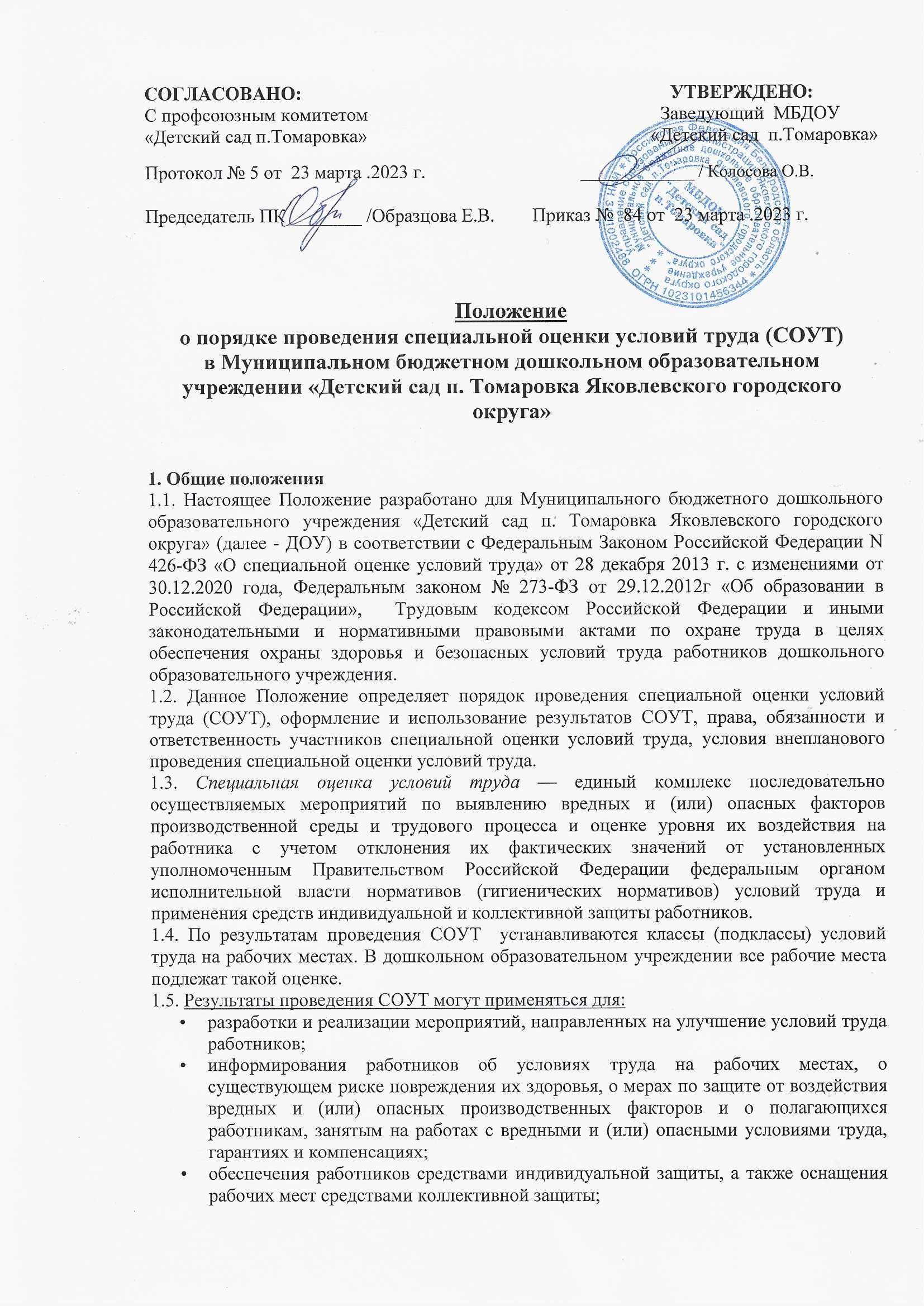 осуществления контроля за состоянием условий труда на рабочих местах;организации в случаях, установленных законодательством Российской Федерации, обязательных предварительных (при поступлении на работу) и периодических (в течение трудовой деятельности) медицинских осмотров работников;установления работникам предусмотренных Трудовым кодексом Российской Федерации гарантий и компенсаций;установления дополнительного тарифа страховых взносов в Пенсионный фонд Российской Федерации с учетом класса (подкласса) условий труда на рабочем месте;расчета скидок (надбавок) к страховому тарифу на обязательное социальное страхование от несчастных случаев на производстве и профессиональных заболеваний;обоснования финансирования мероприятий по улучшению условий и охраны труда, в том числе за счет средств на осуществление обязательного социального страхования от несчастных случаев на производстве и профессиональных заболеваний;подготовки статистической отчетности об условиях труда;решения вопроса о связи возникших у работников заболеваний с воздействием на работников на их рабочих местах вредных и (или) опасных производственных факторов, а также расследования несчастных случаев на производстве и профессиональных заболеваний;рассмотрения и урегулирования разногласий, связанных с обеспечением безопасных условий труда, между работниками и работодателем и (или) их представителями;определения в случаях, установленных федеральными законами и иными нормативными правовыми актами Российской Федерации, и с учетом государственных нормативных требований охраны труда видов санитарно-бытового обслуживания и медицинского обеспечения работников, их объема и условий их предоставления;принятия решения об установлении предусмотренных трудовым законодательством ограничений для отдельных категорий работников;оценки уровней профессиональных рисков;иных целей, предусмотренных настоящим Федеральным законом, иными федеральными законами и нормативными правовыми актами Российской Федерации.1.6. Специальная оценка условий труда на рабочем месте проводится не реже чем один раз в пять лет. Указанный срок исчисляется со дня внесения сведений о результатах проведения СУОТ в информационную систему учета в порядке, установленном Федеральным законом N426-ФЗ. СОУТ вновь организованных рабочих мест должна быть начата не позднее чем через 60 рабочих дней после ввода их в эксплуатацию.1.7. Обязанности по организации и финансированию проведения специальной оценки условий труда возлагаются на заведующего дошкольным образовательным учреждением. Ответственность за достоверность проведения измерений и оценок возлагается на аттестующую организацию.1.8. СОУТ проводят совместно дошкольное образовательное учреждение и организация, привлекаемая ДОУ для выполнения работ по СОУТ.1.9. Организация по проведению СОУТ — юридическое лицо, аккредитованное в установленном порядке в качестве организации, оказывающей услуги по  СОУТ и выполняющей на основании договора гражданско-правового характера с ДОУ, оценку соответствия условий труда государственным нормативным требованиям охраны труда, проводимую в соответствии с Федеральным законом N426-ФЗ, оформление и подготовку отчета об аттестации.1.10. Заведующий дошкольным образовательным учреждением вправе привлечь для выполнения работ по СОУТ несколько аттестующих организаций. При этом между данными организациями работа по СОУТ может быть распределена как по количеству рабочих мест, так и по видам работ, выполняемых на данных рабочих местах.1.11. Заведующий ДОУ вправе:требовать от организации, проводящей специальную оценку условий труда, обоснования результатов ее проведения;проводить внеплановую специальную оценку условий труда согласно Федеральному закону N426-ФЗ;требовать от организации, проводящей специальную оценку условий труда, документы, подтверждающие ее соответствие требованиям закона;обжаловать в порядке, установленном статьей 26 Федерального закона N426-ФЗ, действия (бездействие) организации, проводящей специальную оценку условий труда;требовать от организации, проводящей специальную оценку условий труда, подтверждения внесения сведений о результатах проведения специальной оценки условий труда в Федеральную государственную информационную систему учета результатов проведения специальной оценки условий труда (далее - информационная система учета).1.12. Заведующий ДОУ обязан:обеспечить проведение специальной оценки условий труда, в том числе внеплановой специальной оценки условий труда;предоставить организации, проводящей специальную оценку условий труда, необходимые сведения, документы и информацию, которые предусмотрены гражданско-правовым договором, и которые характеризуют условия труда на рабочих местах, а также разъяснения по вопросам проведения специальной оценки условий труда и предложения работников по осуществлению на их рабочих местах идентификации потенциально вредных и (или) опасных производственных факторов (при наличии таких предложений); не предпринимать каких бы то ни было преднамеренных действий, направленных на сужение круга вопросов, подлежащих выяснению при проведении специальной оценки условий труда и влияющих на результаты ее проведения;ознакомить в письменной форме работника с результатами проведения специальной оценки условий труда на его рабочем месте;давать работнику необходимые разъяснения по вопросам проведения специальной оценки условий труда на его рабочем месте;реализовывать мероприятия, направленные на улучшение условий труда работников, с учетом результатов проведения специальной оценки условий труда;рассмотреть замечания и возражения работника относительно результатов специальной оценки условий труда, представленные в письменном виде и принять решение о проведении в случае необходимости внеплановой специальной оценки условий труда.1.13. Работник дошкольного образовательного учреждения вправе:присутствовать при проведении специальной оценки условий труда на его рабочем месте;обращаться к заведующему ДОУ,  организации, проводящей специальную оценку условий труда, эксперту организации, проводящей специальную оценку условий труда (далее также - эксперт), с предложениями по осуществлению на его рабочем месте идентификации потенциально вредных и (или) опасных производственных факторов и за получением разъяснений по вопросам проведения специальной оценки условий труда на его рабочем месте; обжаловать результаты проведения специальной оценки условий труда на его рабочем месте;представлять заведующему ДОУ, организации, проводящей специальную оценку условий труда, и (или) в выборный орган первичной профсоюзной организации  в письменном виде замечания и возражения относительно результатов специальной оценки условий труда, проведенной на его рабочем месте.1.14. Работник детского сада обязан ознакомиться с результатами проведенной на его рабочем месте специальной оценки условий труда.1.15. Организация, проводящая специальную оценку условий труда, вправе:отказаться от проведения СОУТ, если при ее проведении возникла либо может возникнуть угроза жизни или здоровью работников такой организации;обжаловать в установленном порядке предписания должностных лиц федерального органа исполнительной власти, уполномоченного на проведение федерального государственного надзора за соблюдением трудового законодательства и иных нормативных правовых актов, содержащих нормы трудового права, и его территориальных органов.1.16. Организация, проводящая специальную оценку условий труда, обязана:предоставлять по требованию заведующего ДОУ, представителя выборного органа первичной профсоюзной организации или иного представительного органа работников обоснования результатов проведения специальной оценки условий труда, а также давать работникам разъяснения по вопросам проведения специальной оценки условий труда на их рабочих местах;предоставлять по требованию заведующего дошкольным образовательным учреждением документы, подтверждающие свои полномочия;применять утвержденные и аттестованные в порядке, установленном законодательством Российской Федерации об обеспечении единства измерений, методики (методы) измерений и соответствующие им средства измерений, прошедшие поверку и внесенные в Федеральный информационный фонд по обеспечению единства измерений, и (или) методики (методы) измерений, предназначенные для выполнения прямых измерений и соответствующие им средства измерений утвержденного типа, прошедшие поверку в порядке, установленном законодательством Российской Федерации об обеспечении единства измерений;не приступать к проведению специальной оценки условий труда либо приостанавливать ее проведение в случаях:- непредоставления работодателем необходимых сведений, документов и информации, которые предусмотрены гражданско-правовым договором и которые характеризуют условия труда на рабочих местах, а также разъяснений по вопросам проведения специальной оценки условий труда;- отказа работодателя обеспечить условия, необходимые для проведения исследований (испытаний) и измерений идентифицированных вредных и (или) опасных производственных факторов;хранить коммерческую и иную охраняемую законом тайну, ставшую известной этой организации в связи с осуществлением деятельности в соответствии с Федеральным законом N426-ФЗ. Источник: https://ohrana-tryda.com/node/40641.17. Государственный надзор и контроль за соблюдением в ДОУ порядка проведения специальной оценки условий труда осуществляется федеральным органом исполнительной власти, уполномоченным на проведение надзора и контроля за соблюдением трудового законодательства и иных нормативных правовых актов, содержащих нормы трудового права, и его территориальными органами (государственными инспекциями труда в субъектах Российской Федерации).1.18. Государственная экспертиза условий труда в целях оценки качества  СОУТ осуществляется федеральным органом исполнительной власти, уполномоченным на проведение государственного надзора и контроля за соблюдением трудового законодательства и иных нормативных правовых актов, содержащих нормы трудового права, и органами исполнительной власти субъектов Российской Федерации в области охраны труда в установленном законодательством порядке.2. Подготовка к проведению СОУТ2.1. Для организации и проведения специальной оценки условий труда приказом заведующего ДОУ образуется комиссия по проведению специальной оценки условий труда (далее - комиссия), число членов которой должно быть нечетным, а также утверждается график проведения СОУТ.2.2. В состав комиссии по проведению СОУТ  включаются работники ДОУ, в том числе специалист по охране труда, представители выборного органа первичной профсоюзной организации. Возглавляет комиссию — заведующий дошкольным образовательным учреждением.2.3. Комиссия до начала выполнения работ по проведению специальной оценки условий труда утверждает перечень рабочих мест, на которых будет проводиться специальная оценка условий труда, с указанием аналогичных рабочих мест.2.4. Аналогичными рабочими местами признаются рабочие места, которые расположены в одном или нескольких однотипных производственных помещениях (зонах), оборудованных одинаковыми (однотипными) системами вентиляции, кондиционирования воздуха, отопления и освещения, на которых работники работают по одной и той же профессии, должности, специальности, осуществляют одинаковые трудовые функции в одинаковом режиме рабочего времени при ведении однотипного технологического процесса с использованием одинаковых производственного оборудования, инструментов, приспособлений, материалов и сырья и обеспечены одинаковыми средствами индивидуальной защиты.2.5. При выявлении аналогичных рабочих мест специальная оценка условий труда проводится в отношении 20% рабочих мест от общего числа таких рабочих мест (но не менее чем двух рабочих мест) и ее результаты применяются ко всем аналогичным рабочим местам.2.6. На аналогичные рабочие места заполняется одна карта специальной оценки условий труда. В отношении аналогичных рабочих мест разрабатывается единый перечень мероприятий по улучшению условий и охраны труда работников.3. Идентификация потенциально вредных и (или) опасных производственных факторов и их исследования (испытания)3.1. Под идентификацией потенциально вредных и (или) опасных производственных факторов понимают сопоставление и установление совпадения имеющихся на рабочих местах факторов производственной среды и трудового процесса с факторами производственной среды и трудового процесса, предусмотренными классификатором вредных и (или) опасных производственных факторов, утвержденным федеральным органом исполнительной власти, осуществляющим функции по выработке и реализации государственной политики и нормативно-правовому регулированию в сфере труда, с учетом мнения Российской трехсторонней комиссии по регулированию социально-трудовых отношений. 3.2. Идентификация потенциально вредных и (или) опасных производственных факторов на рабочих местах осуществляется экспертом организации, проводящей специальную оценку условий труда. Результаты идентификации потенциально вредных и (или) опасных производственных факторов утверждаются комиссией.3.3. При осуществлении на рабочих местах идентификации потенциально вредных и (или) опасных производственных факторов должны учитываться:производственное оборудование, материалы и сырье, используемые работниками и являющиеся источниками вредных и (или) опасных производственных факторов, которые идентифицируются и при наличии которых в случаях, установленных законодательством Российской Федерации, проводятся обязательные предварительные (при поступлении на работу) и периодические (в течение трудовой деятельности) медицинские осмотры работников;результаты ранее проводившихся на данных рабочих местах исследований (испытаний) и измерений вредных и (или) опасных производственных факторов;случаи производственного травматизма и (или) установления профессионального заболевания, возникшие в связи с воздействием на работника на его рабочем месте вредных и (или) опасных производственных факторов;предложения работников по осуществлению на их рабочих местах идентификации потенциально вредных и (или) опасных производственных факторов;результаты, полученные при осуществлении организованного в установленном порядке на рабочих местах производственного контроля за условиями труда (при наличии);результаты, полученные при осуществлении федерального государственного санитарно-эпидемиологического надзора. 3.4. В случае, если вредные и (или) опасные производственные факторы на рабочем месте не идентифицированы, условия труда на данном рабочем месте признаются комиссией допустимыми, а исследования (испытания) и измерения вредных и (или) опасных производственных факторов не проводятся.3.5. В случае, если вредные и (или) опасные производственные факторы на рабочем месте идентифицированы, комиссия принимает решение о проведении исследований (испытаний) и измерений данных вредных и (или) опасных производственных факторов.3.6. Перечень подлежащих исследованиям (испытаниям) и измерениям вредных и (или) опасных производственных факторов на рабочих местах определяется экспертом организации, проводящей специальную оценку условий труда, исходя из перечня вредных и (или) опасных производственных факторов.3.7. Все вредные и (или) опасные производственные факторы, которые идентифицированы в порядке, установленном настоящим Федеральным законом, подлежат исследованиям (испытаниям) и измерениям и осуществляются испытательной лабораторией (центром), экспертами и (или) иными работниками организации, проводящей специальную оценку условий труда.3.8. По результатам проведения исследований (испытаний) и измерений вредных и (или) опасных производственных факторов экспертом осуществляется отнесение условий труда на рабочих местах по степени вредности и (или) опасности к классам (подклассам) условий труда.3.9. В целях проведения СОУТ исследованию (испытанию) и измерению подлежат следующие вредные и (или) опасные факторы производственной среды:физические факторы — аэрозоли преимущественно фиброгенного действия, шум, инфразвук, ультразвук воздушный, вибрация общая и локальная, неионизирующие излучения (электростатическое поле, постоянное магнитное поле, в том числе гипогеомагнитное, электрические и магнитные поля промышленной частоты (50 Герц), переменные электромагнитные поля, в том числе радиочастотного диапазона и оптического диапазона (лазерное и ультрафиолетовое), ионизирующие излучения, параметры микроклимата (температура воздуха, относительная влажность воздуха, скорость движения воздуха, тепловое облучение), параметры световой среды (искусственное освещение (освещенность) рабочей поверхности);химические факторы — химические вещества и смеси, измеряемые в воздухе рабочей зоны и на кожных покровах работников, в том числе некоторые вещества биологической природы (антибиотики, витамины, гормоны, ферменты, белковые препараты), которые получают химическим синтезом и (или) для контроля содержания которых используют методы химического анализа;биологические факторы — микроорганизмы-продуценты, живые клетки и споры, содержащиеся в бактериальных препаратах, патогенные микроорганизмы - возбудители инфекционных заболеваний.3.10. В целях проведения специальной оценки условий труда исследованию (испытанию) и измерению подлежат следующие вредные и (или) опасные факторы трудового процесса:тяжесть трудового процесса — показатели физической нагрузки на опорно-двигательный аппарат и на функциональные системы организма работника;напряженность трудового процесса – показатели сенсорной нагрузки на центральную нервную систему и органы чувств работника.3.11. Испытательная лаборатория (центр) проводит исследования (испытания) и измерения следующих вредных и (или) опасных факторов производственной среды и трудового процесса:температура воздуха;относительная влажность воздуха;скорость движения воздуха;интенсивность и экспозиционная доза теплового облучения; напряженность переменного электрического поля промышленной частоты (50 Герц);напряженность переменного магнитного поля промышленной частоты (50 Герц);напряженность переменного электрического поля электромагнитных излучений радиочастотного диапазона;напряженность переменного магнитного поля электромагнитных излучений радиочастотного диапазона;напряженность электростатического поля и постоянного магнитного поля;интенсивность источников ультрафиолетового излучения в диапазоне длин волн 200-400 нанометров;энергетическая освещенность в диапазонах длин волн УФ-А (= 400 - 315 нанометров), УФ-В (= 315 - 280 нанометров), УФ-С (= 280 - 200 нанометров);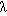 энергетическая экспозиция лазерного излучения;мощность амбиентного эквивалента дозы гамма-излучения, рентгеновского и нейтронного излучений;радиоактивное загрязнение производственных помещений, элементов производственного оборудования, средств индивидуальной защиты и кожных покровов работников;уровень звука;общий уровень звукового давления инфразвука;ультразвук воздушный;вибрация общая и локальная;освещенность рабочей поверхности;концентрация вредных химических веществ, в том числе веществ биологической природы (антибиотиков, витаминов, гормонов, ферментов, белковых препаратов), которые получают химическим синтезом и (или) для контроля содержания которых используют методы химического анализа, а также концентрация смесей таких веществ в воздухе рабочей зоны и на кожных покровах работников (в соответствии с областью аккредитации испытательной лаборатории (центра);массовая концентрация аэрозолей в воздухе рабочей зоны;тяжесть трудового процесса (длина пути перемещения груза, мышечное усилие, масса перемещаемых грузов, угол наклона корпуса тела работника и количество наклонов за рабочий день (смену), время удержания груза, количество стереотипных рабочих движений);напряженность трудового процесса работников, трудовая функция которых:- заключается в диспетчеризации производственных процессов, управлении транспортными средствами (длительность сосредоточенного наблюдения, плотность сигналов (световых, звуковых) и сообщений в единицу времени, число производственных объектов одновременного наблюдения, нагрузка на слуховой анализатор, время активного наблюдения за ходом производственного процесса);- заключается в обслуживании производственных процессов конвейерного типа (продолжительность выполнения единичной операции, число элементов (приемов), необходимых для реализации единичной операции);- связана с длительной работой с оптическими приборами;- связана с постоянной нагрузкой на голосовой аппарат;биологические факторы (в соответствии с областью аккредитации испытательной лаборатории (центра).4. Результаты проведения специальной оценки условий труда4.1. Организация, проводящая специальную оценку условий труда, составляет отчет о ее проведении, в который включаются следующие результаты проведения специальной оценки условий труда:сведения об организации, проводящей специальную оценку условий труда, с приложением копий документов, подтверждающих ее соответствие требованиям закона;перечень рабочих мест, на которых проводилась специальная оценка условий труда, с указанием вредных и (или) опасных производственных факторов, которые идентифицированы на данных рабочих местах;карты специальной оценки условий труда, содержащие сведения об установленном экспертом организации, проводящей специальную оценку условий труда, классе (подклассе) условий труда на конкретных рабочих местах;протоколы проведения исследований (испытаний) и измерений идентифицированных вредных и (или) опасных производственных факторов;протокол оценки эффективности применяемых работниками, занятыми на рабочих местах с вредными условиями труда, средств индивидуальной защиты, прошедших обязательную сертификацию в порядке, установленном техническим регламентом, проводимой в целях снижения класса (подкласса) условий труда (в случае проведения такой оценки); протокол комиссии, содержащий решение о невозможности проведения исследований (испытаний) и измерений (при наличии такого решения);сводная ведомость специальной оценки условий труда;перечень мероприятий по улучшению условий и охраны труда работников, на рабочих местах которых проводилась специальная оценка условий труда;заключения эксперта организации, проводящей специальную оценку условий труда;замечания и возражения работника относительно результатов специальной оценки условий труда, проведенной на его рабочем месте, представленные в письменном виде (при наличии). 4.2. Отчет о проведении специальной оценки условий труда должен содержать идентификационный номер. 4.3. Отчет о проведении специальной оценки условий труда подписывается всеми членами комиссии и утверждается председателем комиссии в срок не позднее чем тридцать календарных дней со дня его направления работодателю организацией, проводящей специальную оценку условий труда. Член комиссии, который не согласен с результатами проведения специальной оценки условий труда, имеет право изложить в письменной форме мотивированное особое мнение, которое прилагается к этому отчету. 4.4. Форма отчета о проведении специальной оценки условий труда и инструкция по ее заполнению утверждаются федеральным органом исполнительной власти, осуществляющим функции по выработке и реализации государственной политики и нормативно-правовому регулированию в сфере труда.4.5. Заведующий ДОУ организует ознакомление работников с результатами проведения специальной оценки условий труда на их рабочих местах под роспись в срок не позднее чем тридцать календарных дней со дня утверждения отчета о проведении СОУТ. В указанный срок не включаются периоды временной нетрудоспособности работника, нахождения его в отпуске или командировке. Источник: https://ohrana-tryda.com/node/40644.6. Заведующий ДОУ в течение трех рабочих дней со дня утверждения отчета о проведении СОУТ обязан уведомить об этом организацию, проводившую специальную оценку условий труда, любым доступным способом, обеспечивающим возможность подтверждения факта такого уведомления, а также направить в ее адрес копию утвержденного отчета о проведении специальной оценки условий труда заказным почтовым отправлением с уведомлением о вручении либо в форме электронного документа, подписанного электронной подписью. При наличии в отчете о проведении специальной оценки условий труда сведений, составляющих государственную или иную охраняемую законом тайну, направление копии указанного отчета осуществляется с учетом требований законодательства Российской Федерации о государственной и иной охраняемой законом тайне. 4.7. Разногласия по вопросам проведения специальной оценки условий труда, несогласие работника с результатами проведения специальной оценки условий труда на его рабочем месте, а также жалобы работодателя на действия (бездействие) организации, проводящей специальную оценку условий труда, рассматриваются территориальным органом ГИТ, решения которого могут быть обжалованы в судебном порядке.4.8. Работодатель с учетом требований законодательства Российской Федерации о персональных данных и законодательства Российской Федерации о государственной и об иной охраняемой законом тайне организует размещение на своем официальном сайте в информационно-телекоммуникационной сети "Интернет" сводных данных о результатах проведения специальной оценки условий труда в части установления классов (подклассов) условий труда на рабочих местах и перечня мероприятий по улучшению условий и охраны труда работников, на рабочих местах которых проводилась специальная оценка условий труда, в срок не позднее чем в течение тридцати календарных дней со дня утверждения отчета о проведении специальной оценки условий труда.4.9. Отчеты о СОУТ хранятся в дошкольном образовательном учреждении в течение сроков, установленных законодательством Российской Федерации.5. Внеплановая специальная оценка условий труда5.1. Внеплановая специальная оценка условий труда должна проводиться в следующих случаях:ввод в эксплуатацию вновь организованных рабочих мест;получение заведующим ДОУ предписания государственного инспектора труда о проведении внеплановой специальной оценки условий труда в связи с выявленными в ходе проведения федерального государственного надзора за соблюдением трудового законодательства и иных нормативных правовых актов, содержащих нормы трудового права, нарушениями требований настоящего Федерального закона или государственных нормативных требований охраны труда, содержащихся в федеральных законах и иных нормативных правовых актах Российской Федерации; изменение технологического процесса, замена производственного оборудования, которые способны оказать влияние на уровень воздействия вредных и (или) опасных производственных факторов на работников;изменение состава применяемых материалов и (или) сырья, способных оказать влияние на уровень воздействия вредных и (или) опасных производственных факторов на работников;изменение применяемых средств индивидуальной и коллективной защиты, способное оказать влияние на уровень воздействия вредных и (или) опасных производственных факторов на работников;произошедший на рабочем месте несчастный случай на производстве (за исключением несчастного случая на производстве, произошедшего по вине третьих лиц) или выявленное профессиональное заболевание, причинами которых явилось воздействие на работника вредных и (или) опасных производственных факторов;наличие мотивированных предложений выборных органов первичных профсоюзных организаций или иного представительного органа работников о проведении внеплановой специальной оценки условий труда, в том числе подготовленных по замечаниям и возражениям работника относительно результатов специальной оценки условий труда, проведенной на его рабочем месте, представленных в письменном виде в выборный орган первичной профсоюзной организации или иной представительный орган работников.6. Заключительные положения6.1. Настоящее Положение является локальным нормативным актом ДОУ, утверждается  приказом заведующего детским садом с учетом мнения выборного профсоюзного органа .6.2. Все изменения и дополнения, вносимые в настоящее Положение на заседании Общего собрания работников ДОУ, оформляются в письменной форме в соответствии действующим законодательством Российской Федерации.6.3. Положение принимается на неопределенный срок. Изменения и дополнения к Положению принимаются в порядке, предусмотренном п.6.1 настоящего Положения.6.4. После принятия Положения (или изменений и дополнений отдельных пунктов и разделов) в новой редакции предыдущая редакция автоматически утрачивает силу.